						November 5, 2015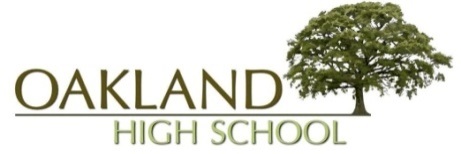 Dear Oakland High School families and caregivers:Let me begin by thanking all of you for your continued support for our school and your commitment to your student’s education.  It seems school just began and now we have completed our 12th week!!  I also want to thank all of you for working with us through our three week Progress Monitoring meetings.  I know it is often difficult to schedule but we are seeing very favorable results!Six weeks remain before our winter break and student should be close to earning their credits in all of their current classes.  Please check Canvas and check on your student’s progress by accessing the Announcements tab in each of their courses.  In keeping with the Oakland philosophy that children learn at different rates, you will note that some courses still indicate work to be done to achieve 70% mastery of the subject area.  With that in mind, please help us encourage your student to make appropriate academic progress towards their diploma as they continue their work at Oakland.   As a general guideline, a Core 40 diploma would require approximately 10 credits per school year.  Many students have excelled by taking advantage of the unique curricular framework provided by the teachers at OHS.  Fifty four credits have been earned so far this school year and several students have already exceeded the academic progress commitment for the first half of the school year!If you have questions or concerns, please contact the teachers.  They welcome and appreciate your involvement.  Together, great things happen for our students.  As we approach our Thanksgiving break November 25-27th, ask your student about AP all day; a motto guiding the extraordinary things that happen at OHS every day. From under the oak tree,Clare Lutgen, Principalclutgen@lsc.k12.in.usWith freedom comes responsibility.~Eleanor Roosevelt